预毕业学历照片采集要求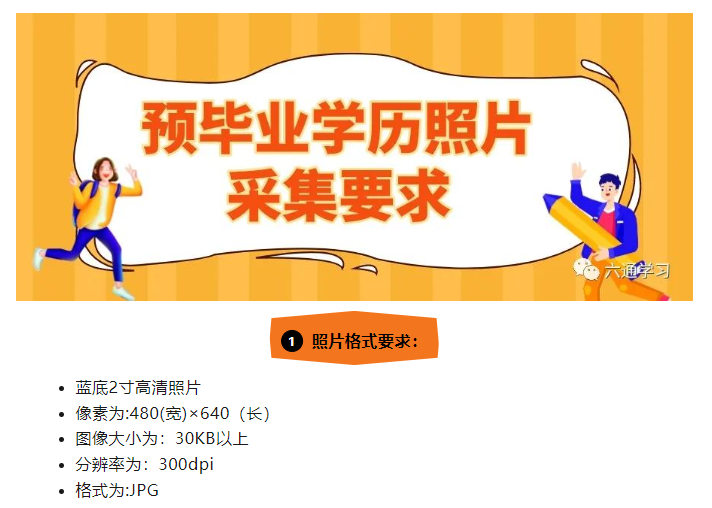 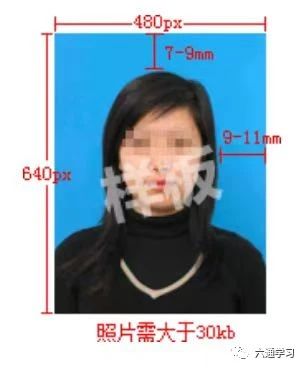 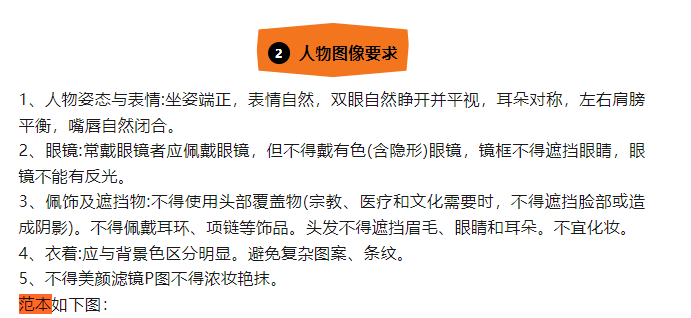 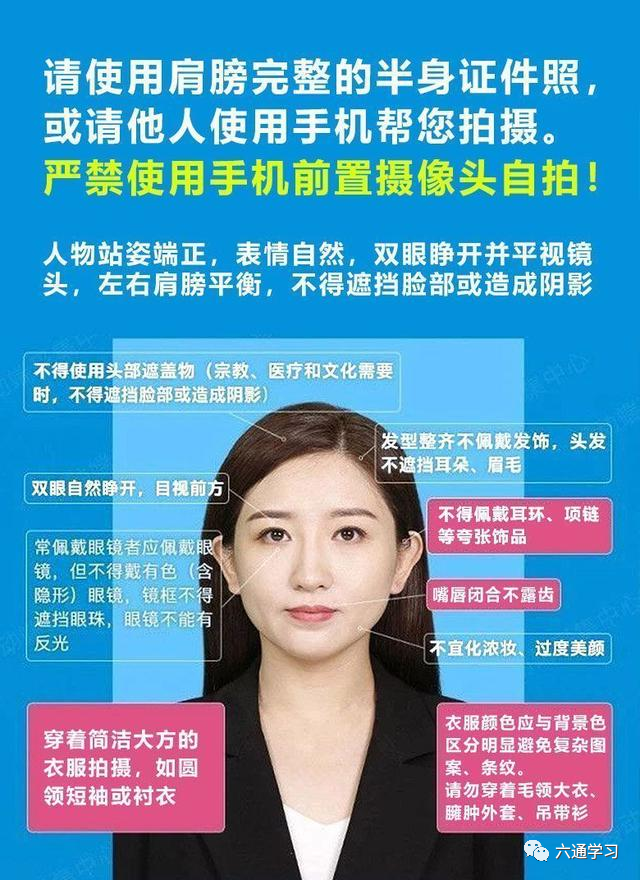 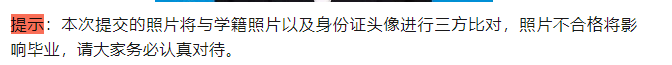 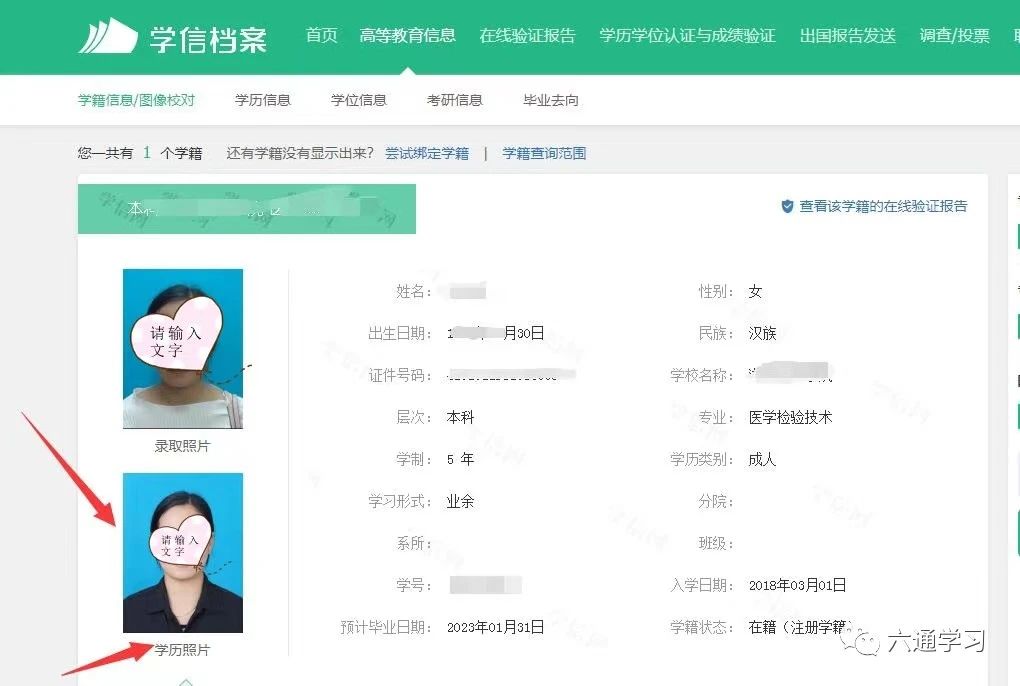 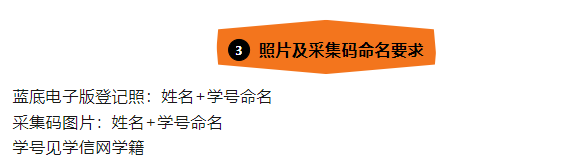 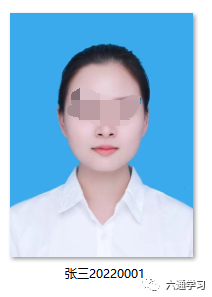 